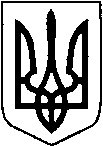 НОВОВОЛИНСЬКА  МІСЬКА  РАДАВОЛИНСЬКОЇ ОБЛАСТІПРОТОКОЛ № 14постійної комісії з питань промисловості, підприємництва, інвестицій та міжнародного співробітництва08 лютого 2023 року 	     				                    Початок о 10.00Взяли участь у засіданні:Бадзюнь Б.М. – голова комісії;Панафідіна Г.М. – секретар комісії;Попков О.С. – заступник голови комісії;Фіц Ю.М. – член комісіїВідсутні:-Присутні на засіданні:Головуючий на засіданні постійної комісії Б.М. Бадзюнь повідомив, що відповідно до ст. 47 Закону України «Про місцеве самоврядування в Україні» кворум комісії для розгляду питань та ухвалення рішень є (засідання комісії є правомочним).ЗАТВЕРДЖЕННЯ ПОРЯДКУ ДЕННОГО:Слухали: Бадзюнь Б.М., голова постійної комісії, з питанням «Про Порядок денний засідання комісії». Головуючий запропонував прийняти проєкт Порядку денного за основу і в цілому.ГОЛОСУВАЛИ: За – 4; проти – 0; утрималися – 0.ВИРІШИЛИ:       Затвердити порядок денний.ПОРЯДОК ДЕННИЙ:Голова комісії			            			Богдан БАДЗЮНЬЗаступник голови комісії					Олег ПОПКОВШаповал О.О.- секретар міської ради;Бурочук Г.В.начальник фінансового управління;Корнійчук Т.О.- начальник управління економічної політики;Кушнірук С.Р.- головний спеціаліст відділу  проектної діяльності та інвестицій;Лаврентій Ю.В.- заступник начальника управління економічної політики; Новікова О.О.- головний спеціаліст організаційно-виконавчого відділу ради1.Про хід виконання у 2022 році Програми економічного і соціального розвитку Нововолинської міської територіальної громади на 2020-2022 роки.2.Про затвердження Програми підтримки бізнесу у Нововолинській міській територіальній громаді на 2023-2025 роки.3.Про хід виконання у 2022 році Програми підвищення енергоефективності Нововолинської міської територіальної громади на 2022-2024 роки. 4.Про залучення гранту від НЕФКО для фінансування інвестиційного проєкту «Житло для внутрішньо переміщених осіб (ВПО) та відновлення звільнених міст в Україні/Housing for internally displaced persons (IDPs) and recovery of liberated cities in Ukraine». 5.Про затвердження звіту про виконання бюджету Нововолинської міської територіальної громади за 2022 рік.6.Про внесення змін  до рішення міської ради від 19 грудня 2022 року № 18/25 «Про бюджет Нововолинської міської територіальної громади  на  2023 рік».СЛУХАЛИ: 1.Про хід виконання у 2022 році Програми економічного і соціального розвитку Нововолинської міської територіальної громади на 2020-2022 рокиДОПОВІДАЧІ:Корнійчук Т.О. – начальник управління економічної політикиВИСТУПИЛИ:Бадзюнь Б.М.ПРОПОЗИЦІЯ:Головуючий: рекомендувати на розгляд проект рішення «Про хід виконання у 2022 році Програми економічного і соціального розвитку Нововолинської міської територіальної громади на 2020-2022 роки»              ГОЛОСУВАЛИ:За – 4; проти – 0; утрималися – 1.ВИРІШИЛИ:Пропозиція прийнята.СЛУХАЛИ: 2.Про затвердження Програми підтримки бізнесу у Нововолинській міській територіальній громаді на 2023-2025 рокиДОПОВІДАЧ:Лаврентій Ю.В. – заступник начальника управління економічної політикиВИСТУПИЛИ:Попков О.С., Бадзюнь Б.М.ПРОПОЗИЦІЯ:Головуючий: рекомендувати на розгляд сесії проєкт рішення  «Про затвердження Програми підтримки бізнесу у Нововолинській міській територіальній громаді на 2023-2025 роки»ГОЛОСУВАЛИ:За – 4; проти – 0; утрималися – 0.ВИРІШИЛИ:Пропозиція прийнята.СЛУХАЛИ: 3.Про хід виконання у 2022 році Програми підвищення енергоефективності Нововолинської міської територіальної громади на 2022-2024 роки.ДОПОВІДАЧ:Кушнірук С.Р. – головний спеціаліст відділу проектної діяльності та інвестиційВИСТУПИЛИ:Бадзюнь Б.М., Попков О.С.ПРОПОЗИЦІЯ:Головуючий: рекомендувати на розгляд сесії проєкт рішення  «Про хід виконання у 2022 році Програми підвищення енергоефективності Нововолинської міської територіальної громади на 2022-2024 роки»ГОЛОСУВАЛИ:За – 4; проти – 0; утрималися – 0.ВИРІШИЛИ:Пропозиція прийнята.СЛУХАЛИ: 4.Про залучення гранту від НЕФКО для фінансування інвестиційного проєкту «Житло для внутрішньо переміщених осіб (ВПО) та відновлення звільнених міст в Україні/Housing for internally displaced persons (IDPs) and recovery of liberated cities in Ukraine».ДОПОВІДАЧ:Кушнірук С.Р. – головний спеціаліст відділу проектної діяльності та інвестиційВИСТУПИЛИ:Попков О.С., Фіц Ю.М., Бадзюнь Б.М.ПРОПОЗИЦІЯ:Головуючий: рекомендувати на розгляд сесії проєкт рішення  «Про залучення гранту від НЕФКО для фінансування інвестиційного проєкту «Житло для внутрішньо переміщених осіб (ВПО) та відновлення звільнених міст в Україні/Housing for internally displaced persons (IDPs) and recovery of liberated cities in Ukraine».»ГОЛОСУВАЛИ:За – 4; проти – 0; утрималися – 0.ВИРІШИЛИ:Пропозиція прийнята.СЛУХАЛИ: 5.Про затвердження звіту про виконання бюджету Нововолинської міської територіальної громади за 2022 рікДОПОВІДАЧ:Бурочук Г.В. – начальник фінансового управлінняВИСТУПИЛИ:Бадзюнь Б.М., Попков О.С.ПРОПОЗИЦІЯ:Головуючий: рекомендувати на розгляд сесії проєкт рішення  «Про затвердження звіту про виконання бюджету Нововолинської міської територіальної громади за 2022 рік»ГОЛОСУВАЛИ:За – 4; проти – 0; утрималися – 0.ВИРІШИЛИ:Пропозиція прийнята.СЛУХАЛИ: 6.Про внесення змін  до рішення міської ради від 19 грудня 2022 року № 18/25 «Про бюджет Нововолинської міської територіальної громади  на  2023 рік».ДОПОВІДАЧ:Бурочук Г.В. – начальник фінансового управлінняВИСТУПИЛИ:Попков О.С., Бадзюнь Б.М.ПРОПОЗИЦІЯ:Головуючий: рекомендувати на розгляд сесії проєкт рішення  «Про внесення змін  до рішення міської ради від 19 грудня 2022 року № 18/25 «Про бюджет Нововолинської міської територіальної громади  на  2023 рік»ГОЛОСУВАЛИ:За – 4; проти – 0; утрималися – 0.ВИРІШИЛИ:Пропозиція прийнята.